УКАЗГУБЕРНАТОРА СВЕРДЛОВСКОЙ ОБЛАСТИО КООРДИНАЦИОННОМ СОВЕТЕ ПО ВОПРОСАМ РАЗВИТИЯСОЦИАЛЬНО ОРИЕНТИРОВАННЫХ НЕКОММЕРЧЕСКИХ ОРГАНИЗАЦИЙВ СВЕРДЛОВСКОЙ ОБЛАСТИВ соответствии с подпунктом 30 пункта 1 статьи 42 Устава Свердловской области постановляю:(в ред. Указа Губернатора Свердловской области от 27.02.2023 N 85-УГ)1. Создать координационный совет по вопросам развития социально ориентированных некоммерческих организаций в Свердловской области.2. Утвердить:1) Положение о координационном совете по вопросам развития социально ориентированных некоммерческих организаций в Свердловской области (прилагается);2) состав координационного совета по вопросам развития социально ориентированных некоммерческих организаций в Свердловской области (прилагается).3. Контроль за исполнением настоящего Указа возложить на Первого Заместителя Губернатора Свердловской области А.В. Шмыкова.(п. 3 в ред. Указа Губернатора Свердловской области от 18.01.2022 N 12-УГ)4. Настоящий Указ опубликовать на "Официальном интернет-портале правовой информации Свердловской области" (www.pravo.gov66.ru).ГубернаторСвердловской областиЕ.В.КУЙВАШЕВг. Екатеринбург19 ноября 2020 годаN 639-УГУтвержденоУказом ГубернатораСвердловской областиот 19 ноября 2020 г. N 639-УГПОЛОЖЕНИЕО КООРДИНАЦИОННОМ СОВЕТЕ ПО ВОПРОСАМ РАЗВИТИЯСОЦИАЛЬНО ОРИЕНТИРОВАННЫХ НЕКОММЕРЧЕСКИХ ОРГАНИЗАЦИЙВ СВЕРДЛОВСКОЙ ОБЛАСТИГлава 1. ОБЩИЕ ПОЛОЖЕНИЯ1. Настоящее положение определяет задачи, порядок формирования и деятельности координационного совета по вопросам развития социально ориентированных некоммерческих организаций в Свердловской области (далее - координационный совет).2. Координационный совет является координационным органом, образованным в целях обеспечения выработки согласованных позиций и действий органов государственной власти Свердловской области, органов местного самоуправления муниципальных образований, расположенных на территории Свердловской области (далее - органы государственной и муниципальной власти), социально ориентированных некоммерческих организаций в Свердловской области и заинтересованных лиц при рассмотрении вопросов развития социально ориентированных некоммерческих организаций в Свердловской области.3. Решения координационного совета подлежат обязательному рассмотрению органами государственной и муниципальной власти.4. В своей деятельности координационный совет руководствуется законодательством Российской Федерации, законодательством Свердловской области и настоящим положением.5. Организационно-техническое и документационное обеспечение деятельности координационного совета осуществляет Министерство экономики и территориального развития Свердловской области (далее - Министерство).Глава 2. ПОРЯДОК ФОРМИРОВАНИЯ КООРДИНАЦИОННОГО СОВЕТА6. Координационный совет формируется в составе председателя координационного совета, первого заместителя председателя координационного совета, заместителей председателя координационного совета, ответственного секретаря координационного совета и других членов координационного совета.(п. 6 в ред. Указа Губернатора Свердловской области от 18.01.2022 N 12-УГ)7. Персональный состав координационного совета утверждается указом Губернатора Свердловской области.Глава 3. ЗАДАЧИ И ПРАВА КООРДИНАЦИОННОГО СОВЕТА8. Основными задачами координационного совета являются:1) рассмотрение вопросов, касающихся динамики показателей государственной и муниципальной поддержки социально ориентированных некоммерческих организаций в Свердловской области, предоставляемой органами государственной и муниципальной власти, и статистических показателей деятельности социально ориентированных некоммерческих организаций в Свердловской области;2) анализ результатов выполнения мероприятий, реализуемых органами государственной и муниципальной власти по поддержке социально ориентированных некоммерческих организаций в Свердловской области;3) рассмотрение вопросов участия органов местного самоуправления муниципальных образований, расположенных на территории Свердловской области, в развитии социально ориентированных некоммерческих организаций в Свердловской области;4) организация межведомственного взаимодействия по вопросам развития социально ориентированных некоммерческих организаций в Свердловской области;5) рассмотрение результатов мониторинга востребованности мер поддержки социально ориентированных некоммерческих организаций в Свердловской области и оценка эффективности мер, направленных на развитие социально ориентированных некоммерческих организаций в Свердловской области, реализуемых органами государственной и муниципальной власти;6) обеспечение взаимодействия органов государственной и муниципальной власти с социально ориентированными некоммерческими организациями в Свердловской области, выработка предложений по развитию и совершенствованию механизмов взаимодействия;7) подготовка предложений по развитию механизмов государственной и муниципальной поддержки социально ориентированных некоммерческих организаций в Свердловской области.9. Координационный совет для решения возложенных на него задач имеет право:1) запрашивать у органов государственной и муниципальной власти информацию, документы и материалы, необходимые для осуществления своей деятельности;2) приглашать на заседания координационного совета представителей органов государственной и муниципальной власти, организаций, экспертов;3) привлекать для осуществления информационно-аналитических и экспертных работ представителей органов государственной и муниципальной власти, научных и образовательных организаций, общественных объединений и других организаций;4) заслушивать руководителей (представителей) социально ориентированных некоммерческих организаций в Свердловской области по вопросам деятельности указанных организаций;5) принимать обязательные для всех исполнительных органов государственной власти Свердловской области, чьи представители входят в состав координационного совета, решения в целях обеспечения выполнения задач координационного совета;6) создавать и упразднять рабочие группы по отдельным направлениям и сферам развития социально ориентированных некоммерческих организаций в Свердловской области (далее - рабочие группы), привлекая в качестве экспертов представителей органов государственной и муниципальной власти, научных и образовательных организаций, общественных объединений и других организаций.Глава 4. ПОЛНОМОЧИЯ ЧЛЕНОВ КООРДИНАЦИОННОГО СОВЕТА10. Председатель координационного совета осуществляет следующие полномочия:(в ред. Указа Губернатора Свердловской области от 18.01.2022 N 12-УГ)1) организует работу координационного совета;2) определяет дату и место проведения заседания координационного совета, утверждает список участников заседания координационного совета и материалы, подлежащие рассылке участникам заседания координационного совета;(в ред. Указа Губернатора Свердловской области от 18.01.2022 N 12-УГ)3) ведет заседания координационного совета;(в ред. Указа Губернатора Свердловской области от 18.01.2022 N 12-УГ)4) подписывает протоколы заседаний координационного совета и иные требующие официального согласования документы, связанные с исполнением координационным советом своих задач.10-1. В отсутствие председателя координационного совета его полномочия осуществляет первый заместитель председателя координационного совета.В отсутствие председателя координационного совета и первого заместителя председателя координационного совета полномочия председателя координационного совета по его поручению осуществляет один из заместителей председателя координационного совета.(п. 10-1 введен Указом Губернатора Свердловской области от 18.01.2022 N 12-УГ)11. Ответственный секретарь координационного совета:1) формирует проекты повесток заседаний координационного совета не позднее чем за пять рабочих дней до дня заседания координационного совета;2) организует информирование участников заседания координационного совета о дате, месте и времени проведения заседания координационного совета не позднее чем за пять рабочих дней до дня заседания координационного совета;3) контролирует своевременное представление материалов и документов для рассмотрения на заседаниях координационного совета;4) ведет протоколы заседаний координационного совета;5) организует рассылку протоколов заседаний координационного совета.12. Члены координационного совета могут выступать на заседаниях координационного совета, участвовать в обсуждении рассматриваемых вопросов на заседаниях координационного совета, инициировать вынесение вопросов на рассмотрение на очередном заседании координационного совета, вносить предложения по проектам решений заседания координационного совета, рассматривать материалы, предлагаемые к обсуждению, готовить по ним предложения и заключения.Глава 5. ПОРЯДОК ДЕЯТЕЛЬНОСТИ КООРДИНАЦИОННОГО СОВЕТА13. Основной формой деятельности координационного совета являются заседания, которые проводятся не реже одного раза в полугодие.14. В случае необходимости могут проводиться внеочередные заседания координационного совета по решению председателя координационного совета.(в ред. Указа Губернатора Свердловской области от 18.01.2022 N 12-УГ)15. Заседание координационного совета считается правомочным, если на нем присутствует не менее половины от утвержденного состава координационного совета.16. Решение по обсуждаемым вопросам принимается открытым голосованием большинством голосов от числа присутствующих на заседании членов координационного совета.17. Решения координационного совета оформляются протоколом, который подписывается председателем координационного совета.(в ред. Указа Губернатора Свердловской области от 18.01.2022 N 12-УГ)18. По решению председателя координационного совета заседание координационного совета может проводиться в заочной форме.(в ред. Указа Губернатора Свердловской области от 18.01.2022 N 12-УГ)19. Координационный совет принимает решения на заседаниях, проводимых в заочной форме, путем заочного голосования его членов при наличии соответствующего решения председателя координационного совета.(в ред. Указа Губернатора Свердловской области от 18.01.2022 N 12-УГ)Материалы для проведения заочного голосования направляются Министерством членам координационного совета, имеющим доступ к системе электронного документооборота Правительства Свердловской области (далее - СЭД), посредством СЭД, остальным членам координационного совета - по электронной почте.Члены координационного совета в течение трех рабочих дней, следующих за днем поступления материалов для заочного голосования, или в иной срок, установленный для направления указанных материалов, представляют в Министерство в письменной форме (имеющие доступ к СЭД - посредством СЭД, остальные члены координационного совета - по электронной почте) свои мнения ("за", "против" или "воздержался") по вопросам, вынесенным на заочное голосование.Непредставление членами координационного совета в срок, указанный в части третьей настоящего пункта, своих мнений считается выражением согласия на принятие положительных решений координационного совета по вопросам, вынесенным на заочное голосование.Обобщение поступивших мнений членов координационного совета и определение итогов заочного голосования осуществляет Министерство.20. Решения о создании или упразднении рабочих групп, составы рабочих групп утверждаются протоколом заседания координационного совета. В состав каждой рабочей группы должен входить представитель Министерства.Письменный отчет о деятельности рабочей группы представляется ее руководителем по запросу Министерства в сроки, установленные в запросе.21. Утратил силу. - Указ Губернатора Свердловской области от 18.01.2022 N 12-УГ.УтвержденУказом ГубернатораСвердловской областиот 19 ноября 2020 г. N 639-УГСОСТАВКООРДИНАЦИОННОГО СОВЕТА ПО ВОПРОСАМ РАЗВИТИЯСОЦИАЛЬНО ОРИЕНТИРОВАННЫХ НЕКОММЕРЧЕСКИХ ОРГАНИЗАЦИЙВ СВЕРДЛОВСКОЙ ОБЛАСТИ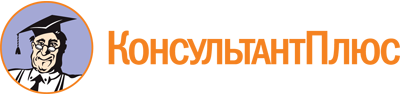 Указ Губернатора Свердловской области от 19.11.2020 N 639-УГ
(ред. от 27.02.2023)
"О координационном совете по вопросам развития социально ориентированных некоммерческих организаций в Свердловской области"
(вместе с "Положением о координационном совете по вопросам развития социально ориентированных некоммерческих организаций в Свердловской области")Документ предоставлен КонсультантПлюс

www.consultant.ru

Дата сохранения: 29.06.2023
 19 ноября 2020 годаN 639-УГСписок изменяющих документов(в ред. Указов Губернатора Свердловской области от 22.09.2021 N 550-УГ,от 18.01.2022 N 12-УГ, от 12.05.2022 N 227-УГ, от 27.02.2023 N 85-УГ)Список изменяющих документов(в ред. Указа Губернатора Свердловской области от 18.01.2022 N 12-УГ)Список изменяющих документов(в ред. Указов Губернатора Свердловской области от 22.09.2021 N 550-УГ,от 18.01.2022 N 12-УГ, от 12.05.2022 N 227-УГ, от 27.02.2023 N 85-УГ)1.ШмыковАлексей Викторович-Первый Заместитель Губернатора Свердловской области, председатель координационного совета2.КрековПавел Владимирович-Заместитель Губернатора Свердловской области, первый заместитель председателя координационного совета3.СадыковРуслан Рафильевич-Министр экономики и территориального развития Свердловской области, заместитель председателя координационного совета4.ГладковаТатьяна Викторовна-Заместитель Министра экономики и территориального развития Свердловской области, заместитель председателя координационного совета5.КамалетдиноваЛюдмила Александровна-начальник отдела экономической политики в социальной сфере Министерства экономики и территориального развития Свердловской области, ответственный секретарь координационного советаЧлены координационного совета:Члены координационного совета:Члены координационного совета:Члены координационного совета:6.АлексееваЮлия Владимировна-Заместитель директора Департамента информационной политики Свердловской области7.АникинАлександр Владимирович-директор автономной некоммерческой организации "Центр коммуникационных технологий "Клуб уральских блогеров" (по согласованию)9.БасайВалерий Иванович-председатель совета Свердловской региональной общественной организации "Добровольческое движение "Дорогами добра" (по согласованию)11.ГоловченкоАлексей Васильевич-руководитель комитета по оценке регулирующего воздействия Свердловского регионального отделения общероссийской общественной организации "Деловая Россия" (по согласованию)11-1.ДемидовДенис Александрович-Заместитель Министра здравоохранения Свердловской области13.ЗвереваЕлена Владимировна-заместитель председателя Общественной палаты Свердловской области (по согласованию)14.ЗяблицевАндрей Вячеславович-Заместитель Министра физической культуры и спорта Свердловской области15.КансафароваТатьяна Анасовна-исполнительный вице-президент Регионального объединения работодателей "Свердловский областной Союз промышленников и предпринимателей" (по согласованию)16.КлешнинАлександр Владимирович-Заместитель Министра общественной безопасности Свердловской области17.КозловДмитрий Владимирович-начальник управления социальной сферы Министерства финансов Свердловской области18.КоряковаЛюдмила Николаевна-председатель Комитета по социальному предпринимательству Свердловского областного отделения Общероссийской общественной организации малого и среднего предпринимательства "Опора России" (по согласованию)19.МазуровскийДаниил Владимирович-вице-президент Уральской торгово-промышленной палаты (союза) (по согласованию)20.МартыноваНаталия Николаевна-Заместитель Министра промышленности и науки Свердловской области21.МирзоевФарух Мамадалиевич-председатель правления Свердловской региональной ассоциации общественных объединений "Ассоциация национально-культурных объединений Свердловской области" (по согласованию)22.НовожиловАлексей Борисович-учредитель автономной некоммерческой организации "Уральский центр развития гражданских инициатив и социального партнерства" (по согласованию)23.ПантыкинАлександр Александрович-председатель Региональной общественной организации "Союз композиторов Свердловской области", член Общественной палаты Свердловской области (по согласованию)23-1.ПатанинЮрий Дмитриевич-Заместитель директора Департамента по развитию туризма и индустрии гостеприимства Свердловской области23-2.ПогудинВячеслав Викторович-председатель комитета Законодательного Собрания Свердловской области по социальной политике (по согласованию)23-3.ПрытковаЮлия Владимировна-Первый заместитель Министра культуры Свердловской области23-4.СафроновАнтон Владимирович-Заместитель Министра природных ресурсов и экологии Свердловской области24.СерковаИрина Андреевна-Заместитель Министра образования и молодежной политики Свердловской области25.СосновскихСергей Александрович-Заместитель Министра по управлению государственным имуществом Свердловской области25-1.СтрельцовИгорь Геннадьевич-Заместитель директора Департамента ветеринарии Свердловской области26.СуторминОлег Владимирович-президент общественной организации "Свердловская областная федерация по хоккею с мячом" (по согласованию)29.ФлегановаТатьяна Витальевна-президент ассоциации граждан и организаций для помощи людям с особенностями в развитии и ментальным инвалидам в городе Екатеринбурге и Свердловской области "Особые люди", член Общественной палаты Свердловской области (по согласованию)30.ЧеркасоваМарина Георгиевна-председатель Свердловского областного отделения Общероссийского общественного благотворительного фонда "Российский детский фонд" (по согласованию)31.ЧернышеваИрина Валерьевна-Заместитель Министра социальной политики Свердловской области32.ЧисловДмитрий Анатольевич-Заместитель директора Департамента внутренней политики Свердловской области